ПРОЕКТ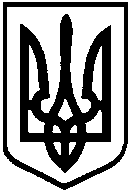 КАБІНЕТ МІНІСТРІВ УКРАЇНИПОСТАНОВАвід __ _________ 2017 р.  № _____КиївПро затвердження критеріїв, за якими оцінюється ступінь ризику від провадження господарської діяльності у сфері освітньої діяльності  закладів освіти, що підлягає ліцензуванню, та визначається періодичність здійснення планових заходів державного нагляду (контролю) Міністерством освіти і науки, обласними, Київською міською державними адміністраціямиВідповідно до статті 5 Закону України «Про основні засади державного нагляду (контролю) у сфері господарської діяльності» Кабінет Міністрів України постановляє:  1. Затвердити критерії, за якими оцінюється ступінь ризику від провадження господарської діяльності у сфері освітньої діяльності закладів освіти, що підлягає ліцензуванню, та визначається періодичність здійснення планових заходів державного нагляду (контролю) Міністерством освіти і науки, обласними, Київською міською державними адміністраціями, що додаються.2. Ця постанова набирає чинності з дня її опублікування. Прем’єр-міністр України                                                                 В. Гройсман